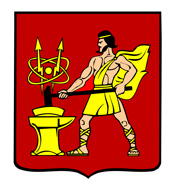 АДМИНИСТРАЦИЯ ГОРОДСКОГО ОКРУГА ЭЛЕКТРОСТАЛЬМОСКОВСКОЙ ОБЛАСТИРАСПОРЯЖЕНИЕ06.12.2022 № 340-рО проведении смотра - конкурса «Лучшее новогоднее оформление объектов промышленных предприятий городского округа Электросталь Московской области»           В соответствии с Федеральным законом от 06.10.2003 № 131-ФЗ «Об общих принципах организации местного самоуправления в Российской Федерации», постановлением Администрации городского округа Электросталь от 25.11.2022 № 1350/11 «О внесении изменений в Положение о проведении смотра - конкурса «Лучшее новогоднее оформление объектов промышленных предприятий городского округа Электросталь Московской области»:          1. Провести смотр - конкурс «Лучшее новогоднее оформление объектов промышленных предприятий городского округа Электросталь Московской области» с 12 декабря по 16 декабря 2022 года.          2.  МКУ "Департамент по развитию промышленности, инвестиционной политике и рекламе городского округа Электросталь" организовать проведение смотра - конкурса «Лучшее новогоднее оформление объектов промышленных предприятий городского округа Электросталь Московской области».          3. Рекомендовать руководителям промышленных предприятий городского округа Электросталь Московской области принять участие в конкурсе «Лучшее новогоднее оформление объектов промышленных предприятий городского округа Электросталь Московской области» в 2022 году.          4. Разместить настоящее распоряжение на официальном сайте www.electrostal.ru городского округа Электросталь Московской области.          5.   Настоящее распоряжение вступает в силу со дня его подписания.Глава городского округа                                                                                         И.Ю. Волкова